EL BUEN CONDUCTOR1. Relaciona los términos de la columna de la derecha con las definiciones de la columna de la izquierda:2. Igual que antes:3. Usa los siguientes verbos para escribir frases con el imperativo negativo: aparcar, girar, pasar, montar, superar, adelantar.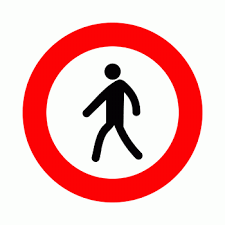 Por ejemplo: No pases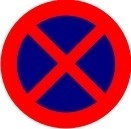 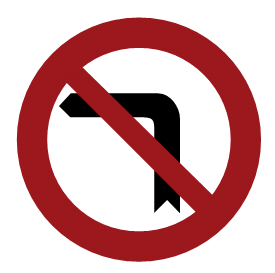 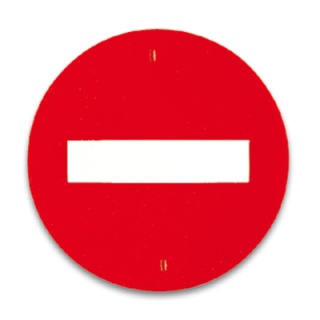 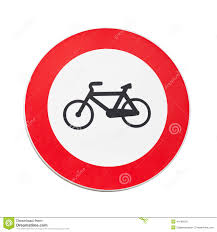 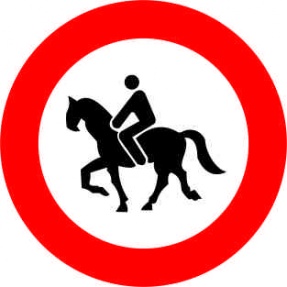 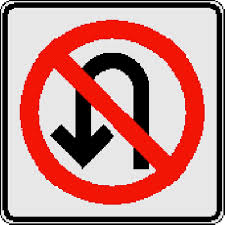 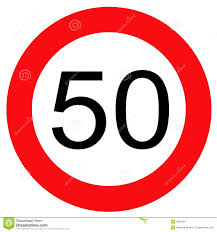 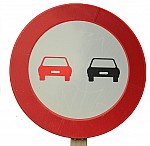 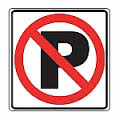 4. Ahora observa las imágenes y crea una lista con las cosas que debe hacer y no debe hacer un buen conductorEjemplo: Ponte el cinturón de seguridad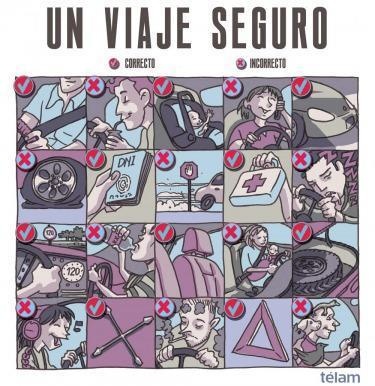 _____________________________________________________________________________________________________________________________________________________________________________________________________________________________________________________________________________________________________________________________________________________________________________________________________________________________________________________________________________________________________________________________________________________________________________________________________________________________________________________________________________________________________________________________________________________________________________________________________________________________________________________________________________________________________________________________________________________________________________________________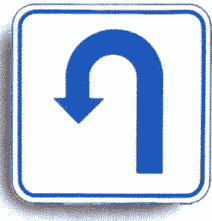 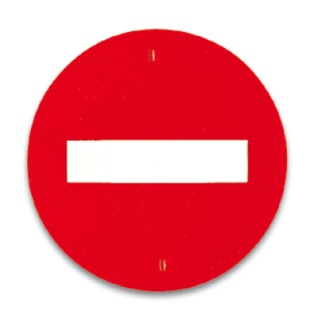 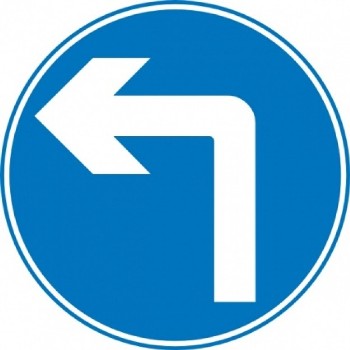 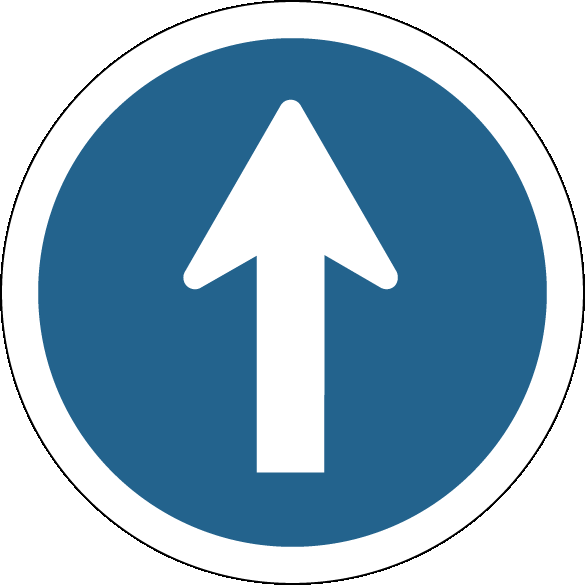 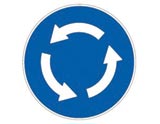 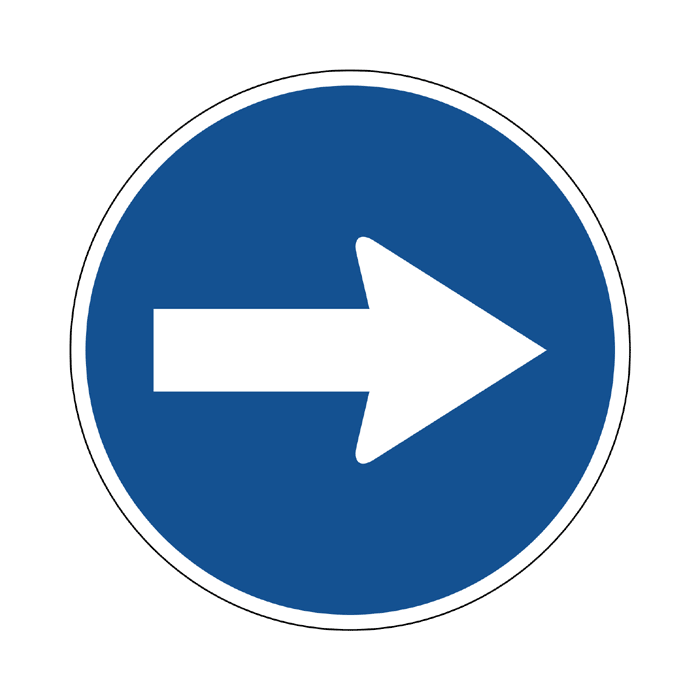 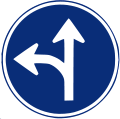 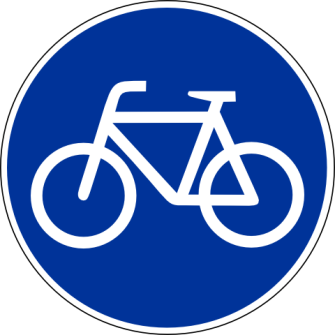 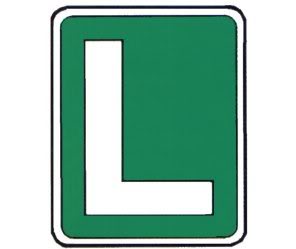 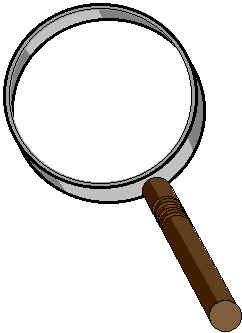 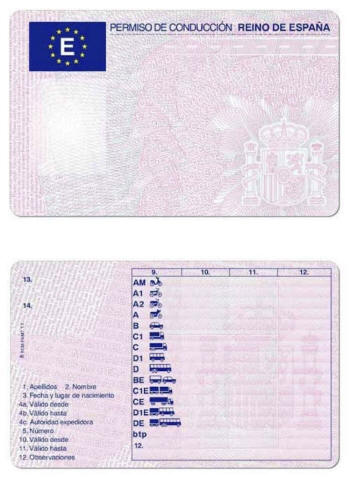 Carnet de conducirRueda que se usa para sustituir a una pinchadaRueda pinchadaLuces de un vehículoCinturón de seguridadPermiso que te da la policía de tráfico tras haber pasado un examen y te permite conducirAuricularesFigura geométrica de tres ladosGatoCorrea que sujeta a los viajeros de un medio de transporteTriánguloPieza que se pone en el oído y amplifica el sonido para escuchar de forma individualRueda de repuestoRueda que ha perdido el aire porque un objeto cortante le ha producido un agujeroFarosInstrumento que sirve para levantar el coche para poder, por ejemplo, cambiar una ruedaSeñalInformación gráfica que encontramos en las carreterasAsientoMaleta para transportar medicinas BotiquínSillaPonerseLas señales/la velocidadEncender/apagarRueda de repuestoLlevarLos farosRespetarEl cinturón de seguridadUsarEl límite de velocidadSuperarEl asiento adaptado para los bebés